     DEVOIRS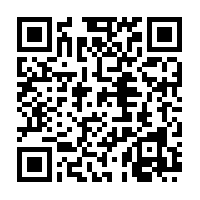 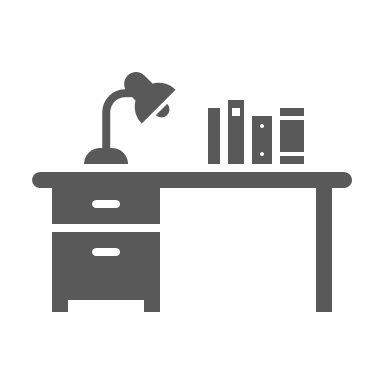 Year 9 French – Term 1.1 Week 4

Part 1: Practise on Quizlet for 15 minutes. Do the following tasks: Write (both translating into English and into French); Spell (hear & type); Test (all questions).Parts 2-4 will take about 15 minutes. Part 2: Listen and repeat the word, then spell it in French, then write it in English. Access your audio file here.Part 3a) Associations: Click on the box next to the word that is most closely connected with the word in bold.Part 3b) Synonyms: Click on the box next to the word with the most similar meaning to the word in bold.Part 3c) Antonyms: Click on the box next to the word that has the opposite meaning to the word in bold.Part 3d) Word substitution: Click on the box next to all of the words that could fill the gap to form a grammatically correct sentence with a sensible meaning.Part 4: Speaking

Before you start Part 4, go to: vocaroo.com. It will open in a new tab. Click the red record button, then come back to this list of words.Say the French for the words below. Remember to say the word for ‘the’ if needed.Now go back to the Vocaroo window. Click on the red button. Click on "Save & Share". Copy & paste the URL for your Vocaroo recording here:Spell itWrite it in EnglishSpell itWrite it in English112213314415516617718819920102111221) emprunter2) le stageexpliquerla décisionacheterla piscinele livre l’entreprisele coursune attitude1) plusieurs fois2) actiftoujourspositifenfinnégatifsouventsportifdéjàgentil1) positive3) mieuxactivevitetristedemainnégativepiresportivetoujours2) dur4) lentementgrandensuiteplusieurs foisaujourd’huifacilevitelentementpas encore1) _____ commencer la tâche.3) Ils _____ prendre soin du chien.Vous êtessaventNous devonsexpliquentVous devezveulentIls peuventdoivent2) J’ai _____ quitté la bibliothèque. 4) Ma _____ a une attitude positive. durbibliothèquemieuxdirectriceenfincollèguedéjàdécision1we must, have to12company 2colleague (f.) 13they must, have to3headteacher, manager (f.)14energetic (m.) 4they know how to, knowing how to15swimming pool5negative (f.) 16sportive (m.) 6attitude 17headteacher, manager (m.)7sportive (f.) 18positive (m.) 8work experience19negative (m.)9energetic (f.) 20you[formal/plural] must, have to10positive (f.) 21colleague (m.) 11they can, are able to22they want (to)